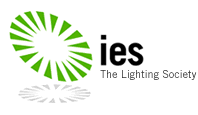 Elevation to IESANZ Life FellowTrevor Stork LFIES, Lighting Design & Application Education ProfessionalIn October 2018 Trevor Stork was elevated to the standing of Life Fellow of the IESANZ.Trevor is a qualified lighting design specialist with a broad and comprehensive background in energy auditing, electrical wiring design and in particular industrial and commercial lighting design and application. He is an award winning member of ‘IES:The Lighting Society’ Australia and New Zealand, and a Past President of the IES. Trevor has numerous publications to compliment his achievements in both industrial and commercial lighting design / application in his role as the Head of Technical Development. He is a member of the LG1 AS/NZ Standards committee (Interior Lighting) and represents the IES on many environmental and technology committees within the electrical industry. Trevor also lectures in lighting design at RMIT, which has cemented his reputation as one of the foremost lighting advisers in Australia.Trevor began his career with the SECV in 1979 in electrical wiring design working on projects including wiring for terminal station and substation protection, control and instrumentation and major open cut mining equipment. In his role as a principal designer for the Monash House Complex Upgrade Project, Trevor provided expert design and ongoing troubleshooting skills for the successful installation of the complex building automation system. This system uses state of the art technology, to automatically control all mechanical and air handling plant within the building thereby optimising its use and realising energy savings.In 1986 he was promoted to the Wiring and Lighting Services division of the SECV where he gained considerable experience in wiring and lighting design. From 1988 Trevor has specialised in the design and efficient use of lighting as a part of the Electricity Industry energy conservation program and completed his formal qualifications in lighting design at RMIT. As a project manager for the upgrading of lighting at the Royal Exhibition Buildings, Trevor was responsible for the improvement of lighting by over 300%, while at the same time reducing energy consumption by 50% and maintenance costs by 80% - a remarkable result. In addition to his skills in lighting, Trevor has carried out energy and specialist lighting audits at a number of commercial and industrial sites throughout Australia, leading to substantial savings to each customer. Successful audit projects include Monash House complex, Ansett Australia (Melbourne and Sydney), Monash University, Ford Motor Company, Holmesglen TAFE, Rockwell International, Safeway Stores, Note Printing Australia, GMHA (S.Aust) and a series of national assignments for Australian Airlines (now Qantas), Woolworths, Safeway and World 4 Kids to name a few. Upon joining Solaris Power (now AGL) from the Energy Business Centre, Trevor was instrumental in setting up Solaris Power Energy Services by identifying several new areas for energy services to be marketed and sold to customers.  Trevor has successfully completed a Heat Recovery study for a major retail company with several detailed energy efficiency investigations, load monitoring and analysis work being performed for other major companies based in Victoria.In recent times he has undertaken and completed the project management of a number of challenging and complex projects involving the design and installation of electrical infrastructure, including specialist lighting applications, for industrial, commercial and retail clients. In May of 1999 Trevor joined CitiPower to set up an Energy Services group and strengthen his position as one of the leading Project Managers in the electrical industry. A larger emphasis has been placed on project management /design and specification of electrical infrastructure installations and troubleshooting power quality issues at customer premises throughout Australia. A large number of City Councils have enlisted the services of Trevor since the new Public Lighting Standards ASNZS 1158 have been reviewed and rewritten in recent years.In September of 2002 Trevor joined Origin Energy to continue his role as a project manager in the electricity industry continuing his work with many C&I customers along with many local city councils Australia wide. In recent times he has completed a number of specialist lighting reports for major infrastructure developments in Victoria and worked from 2010 in the Business Solutions Project group in Energy Conservation Systems (ECS, now Schneider Electric) and then from 2011 with ‘eneSolve’ a part of the Gerard Lighting Group. Trevor worked for Momentum Energy for 3.5 years which specialised in energy efficiency projects and carbon management for a wide range of clients before joining LEDified Lighting Corporation in the role of Head of Technical Development in 2016. In 2017 he became an Energy Management Consultant with Schneider Electric.Trevor continues to teach at RMIT and deliver the IESANZ Introductory Lighting Course in Melbourne